APPEL A PROJETS DE RECHERCHE-DEVELOPPEMENT 2021N° FONRID/AAP8/NCP/PC/2021 LIGNES DIRECTRICES DE L’AAP  Janvier 2021Table des matièresI- Origine et nature de l’appel à projet (AAP)	3II-Objectif de l’appel	3III-Calendrier de soumission	3IV-Conditions de l’appel	4V-Critères d’éligibilité	4VI-Instruction des dossiers	5VII-Procédures d’analyse et de sélection des propositions complètes détaillées	5VIII-Décision de financement	6IX- Définition de concepts	6X- Critères d’évaluation	6XI-Suivi et évaluation	7XII-Autres informations	7I- Origine et nature de l’appel à projet (AAP)Le Plan national de développement économique et social (PNDES), référentiel de développement du Burkina Faso met un accent particulier sur les priorités de croissance économique inclusive et durable, d'aspirations à une meilleure qualité de vie de la population et sur la promotion de la bonne gouvernance.La contribution du Ministère de l’Enseignement Supérieur, de la Recherche Scientifique et de l’Innovation (MESRSI) dans la mise en œuvre de ce plan de développement doit être perceptible à travers l’appui attendu de la recherche et de l’innovation aux systèmes de productions, à l’accompagnement des secteurs structurants et à l’amélioration de la qualité de vie des populations. C’est dans cette optique que le Fonds National de la Recherche et de l’Innovation (FONRID) a élaboré son plan stratégique 2019-2023. En outre le Ministère de l’Enseignement supérieur de la Recherche Scientifique et de l’Innovation dans sa mission de concevoir, de mettre en œuvre et de suivre la politique du gouvernement en matière de recherche et d’innovation, a élaboré des Programmes Nationaux Fédérateurs de Recherche (PRONAFER).  Les thématiques proposées pour le présent appel à projets sont extraites de ces documents stratégiques (plan stratégique du FONRID et PRONAFER).II-Objectif de l’appelL’objectif principal du présent appel à projets est de promouvoir la recherche et l’innovation en vue d’améliorer les conditions de vie de la population.Pour cette année, le regard est porté spécifiquement sur les projets de recherche-développement qui doivent contribuer à :Maintenir le personnel enseignant et les élèves des zones d’orpaillage et des zones à risque dans les classes ;Définir un modèle de gouvernance basé sur la culture Burkinabè (les initiatives locales, pratiques quotidiennes, acteurs étatiques et non étatiques…) ;Préserver/Restaurer les écosystèmes ;Mitiger les effets néfastes du changement climatique sur le couvert végétal ;  Valoriser les plantes médicinales ;Améliorer les systèmes d’assainissement ;Promouvoir les TIC dans la diffusion des résultats de recherche;Améliorer l’appropriation des résultats de recherche par les potentiels utilisateurs ;Améliorer les processus de diffusion et de traduction des résultats de recherche ;Améliorer la connaissance des impacts des résultats de recherche sur le développement socio-économique ;Accélérer l’implication des femmes dans la gouvernance et plus généralement dans les sphères formelles et publiques de prise de décision.III-Calendrier de soumissionCet appel à projets 2021 se déroule en deux phases :Première phase : Soumission d’une Note conceptuelle de projet (NCP)soumission avant le 21/02/2021 d’une note conceptuelle selon le canevas (annexe 1) ;réponse (NCP accordée ou non) communiquée avant le 14/03//2021.Deuxième phase : Soumission du  Projet complet détaillé (PCD)soumission avant le 10/04/2021 d’un dossier complet selon le canevas (annexe 2) « le Canevas PCD sera transmis au coordonnateur par le FONRID après présélection du NCP » ;notification (financement accordé ou non) avant le 13/05/2021 ;signature de la convention de financement avant le 23/05/2021.Aucun délai supplémentaire ne sera accordé.IV-Conditions de l’appelCet appel est réservé aux projets menés en partenariat par au minimum trois structures officiellement reconnues (dont une au moins fait de la recherche et /ou l’innovation son activité principale). Tous les partenaires doivent obligatoirement joindre une lettre de soutien au projet, présentant de manière explicite son rôle et sa participation aux activités du projet (annexe a.). Les projets présentés sont annuels ou pluriannuels (12 à 36 mois); Le montant maximum accordé par le FONRID par projet : 30 millions de FCFA.V-Critères d’éligibilitéEligibilité des structures porteusesSont éligibles au présent appel à projets du FONRID, toute personne morale (structures publiques ou privées, institutions d’enseignement supérieur et/ou de recherche, structures de développement, d’encadrement technique, de vulgarisation, d’innovation, les ONG, les associations) menant ses activités au Burkina Faso et dont le projet cadre avec l’un des thèmes retenus.Les institutions internationales exécutant leurs activités de recherche et/ou d’innovations au Burkina Faso sont éligibles au présent appel à projets, en tant que partenaires des structures nationales. Ces institutions internationales ne peuvent en aucun cas être porteuses principales de projets.Eligibilité des équipesToute équipe menant des activités de recherche et/ou d’innovation sur le territoire national et officiellement reconnue comme tel, est éligible. Chaque membre de l’équipe doit joindre son CV daté et signé (annexe b).NB : - Le principal investigateur doit avoir le profil adéquat pour la conduite du projet soumis.          - Un chercheur/technicien ne peut être membre de plus de deux (2) équipes projets à la fois (nouveau ou en cours d’exécution). Ce critère disqualifie l’ensemble du projet. Eligibilité des dépensesSont éligibles aux dépenses des projets FONRID, les coûts liés aux activités entrant dans le cadre de l’exécution du projet. Les dépenses doivent suivre les procédures de la dépense publique en vigueur.Les coûts indirects, les salaires du personnel, les frais de gestion, les frais d’inscription ou de paillasse, les gros investissements (constructions, acquisition de véhicules automobiles, …) ne sont pas éligibles.VI-Instruction des dossiersLes idées de projets sont soumises sous forme de brèves notes conceptuelles de projets (NCP), sur lesquelles sera opérée une présélection.La recevabilité est vérifiée par le FONRID sur la base des critères suivants :dossiers complets (formulaire type et annexes) correctement remplis;fichier bien nommé (numéro de l’appel, suivi du nom et prénom du coordinateur principal du projet) et dans les formats word « NCP » et PDF « NCP + annexes », en caractère Arial simple et police 12 ;toutes les rubriques doivent obligatoirement être renseignées ;le dossier à transmettre doit se faire en fichier unique ;l’éligibilité des porteurs, des partenaires des acteurs ;le dossier doit être entièrement  rédigé en français ;les annexes doivent être complètes et rédigés en français.Les NCP jugées recevables sont soumises à un comité ad ’hoc composé de spécialistes des thématiques. Ce comité est chargé de la présélection des NCP éligibles à cet appel sur la base des critères de notation et de qualité de l’idée soutenant la proposition.VII-Procédures d’analyse et de sélection des propositions complètes détailléesAu terme de la présélection des NCP, les porteurs retenus seront invités à soumettre des propositions complètes détaillées (PCD) qui feront l’objet d’une évaluation par des experts externes puis par le Comité scientifique et technique (CST) du FONRID.  Le CST évalue les PCD sur la base de l’appel, des critères de notation, de la qualité de la proposition et des observations des évaluateurs externes. Le CST peut éventuellement formuler des observations et recommandations. Les porteurs des projets sélectionnés pour financement sont tenus de prendre en compte toutes les observations et recommandations du CST dans la finalisation de leurs projets.Les conclusions des travaux du CST ne peuvent faire l’objet d’aucun recours.La soumission d’un projet vaut acceptation des règles et des conditions du FONRID.VIII-Décision de financementLes projets sélectionnés feront l’objet de redimensionnement avant leur approbation par le Conseil d’Administration (CA). Les décisions seront publiées et communiquées par le FONRID aux porteurs des projets au plus tard le 20/05/2021. IX- Définition de conceptsRecherche-DéveloppementLa recherche-développement est l’ensemble des travaux de recherche entrepris en vue de produire des savoirs, des technologies et des innovations pour répondre à un problème de développement. Elle regroupe les activités qui améliorent les connaissances ainsi que leur utilisation pour de nouvelles applications.Savoir ou technologie : ensemble de savoirs et de pratiques fondés sur des principes scientifiques dans un domaine donné.Innovation : toute utilisation de nouvelles connaissances pour la production et la valorisation des idées, des biens et services nouveaux. Elle peut se définir comme un facteur permettant d’accélérer une dynamique de développement économique ou social, de débloquer une situation figée, de renforcer des capacités humaines ou sociales… Il s’agit de solutions, nouvelles par rapport au système existant, apportant des réponses adaptées et durables aux problèmes rencontrés dans un contexte spécifique.L’innovation peut être sociale, technique, pédagogique, managériale, financière ou de toute autre nature. Elle peut être un objet, un procédé, une méthode, un mode d’organisation, une forme juridique, etc. Elle est relative à un territoire géographique donné.Tous les projets doivent s’inscrire dans le sens des définitions ci-dessus. Ils sont évalués en fonction des critères de recherche et d’innovation suivants :X- Critères d’évaluationLes projets seront évalués selon les critères ci-dessous :PertinenceQualité scientifique et techniqueImpact potentielQuestions genrePlan d’exécution techniquePerspectives de valorisation des résultats qui seront acquisEquipe de mise en œuvreAdéquation et équilibre du BudgetXI-Suivi et évaluationLes porteurs de projets sont soumis au dispositif de suivi-évaluation en vigueur au FONRID.Ils s’engagent particulièrement à transmettre au FONRID les rapports d’avancement selon les modalités contractuelles.Les subventions octroyées par le FONRID doivent être officiellement enregistrées dans les comptes des structures porteuses. Les preuves de la contribution des partenaires pourraient être demandées lors des audits. Le porteur principal du projet et ses partenaires s’engagent à participer activement au processus de capitalisation (réunions, séminaires, groupe de discussion sur internet, partage d’informations, rédaction de notes et articles…).Ils s’obligent contractuellement à déposer auprès du FONRID tout produit de recherche (publication, poster, communication, note de politique, mémoires, thèses, etc.) avec la mention de la contribution de l’institution.XII-Autres informationsPour toute information complémentaire, envoyer un mail aux adresses email : appelsaprojetsfonrid@gmail.com.NB : Les dossiers doivent être envoyés uniquement à l’adresse email appelsaprojetsfonrid@gmail.com.Aucun dossier physique ne sera reçu au FONRID.Les canevas de soumission et le manuel de rédaction sont téléchargeables sur le site web du FONRID à l’adresse: www.fonrid.bf. Domaines concernés par l’appel, contraintes à lever et thématiques de rechercheSEPP MINISTERE DE L’ENSEIGNEMENT Supérieur, DE LA RECHERCHE SCIENTIFIQUE ET DE L’INNOVATION*****SECRETARIAT Général*****FONDS NATIONAL DE LA RECHERCHEET DE L’INNOVATION POUR LE DEVELOPPEMENT*****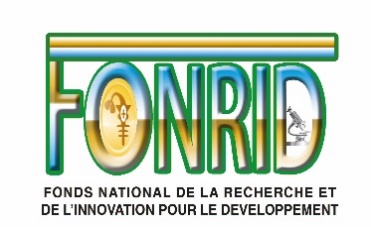 BURKINA FASO****Unité-Progrès-JusticeN°DomainesContraintesThématiquesGouvernance et SociétéAbandon des classes par le personnel enseignant et les élèves dans les zones d’orpaillage  et d’insécuritéProposition de stratégies pour le maintien du personnel et des élèves des zones d’orpaillage dans les classes Proposition de stratégies pour le maintien du personnel et des élèves des zones à risques dans les classesAnalyses de genre de déscolarisation des élèves des zones d’orpaillage dans les classesGouvernance et SociétéAbsence de modèles Burkinabè de gouvernance Proposition d’un modèle de gouvernance basé sur la culture Burkinabè (les initiatives locales, pratiques quotidiennes, acteurs étatiques et non étatiques…)Identification des opportunités pour une plus forte implication des femmes dans la gouvernance et dans les sphères formelles et publiques de prises de décision Environnement et Changement ClimatiqueDégradation des écosystèmes Développement des outils durables de gestion des écosystèmes forestiers,Mise au point de technique de restauration des écosystèmes (sites miniers, etc.) Environnement et Changement ClimatiqueImpacts néfastes du changement climatique sur le couvert végétal Evaluation du potentiel de séquestration du carbone des écosystèmes forestiers,agroforestiers et des polluants domestiques  ;Développement des actions d’atténuation des effets néfastes du changement climatique sur le couvert végétal. Santé Humaine et AnimaleFaible valorisation des plantes médicinalesDéveloppement de formes galénique adaptées de médicaments traditionnels améliorésEssaie préclinique et clinique sur les médicaments traditionnels améliorés en médecine humaine et animaleValorisation des produits de la médecine traditionnelle  ; Santé Humaine et AnimaleInadaptation de systèmes d’assainissementProposition de nouveaux schéma d’assainissement dans les marchés, yaars et établissements scolairesDéveloppement de systèmes de gestion des déchets médicamenteux et biologiquesTechnologies de l’Information et de la CommunicationFaible utilisation des TIC dans la diffusion des résultats de recherche Développement d’applications de diffusion de techniques de production dans les domaines de l’agriculture,de l’élevage et l’environnementDomaine transversalFaible appropriation des résultats de recherche par les potentiels utilisateursFaiblesse des processus de diffusion et de traduction des résultats de rechercheEvaluation du processus d’appropriation et de diffusion des résultats de recherche (facteurs affectant l’appropriation des résultats de recherche, taux d’appropriation des résultats de recherche, perceptions des utilisateurs finaux des résultats de recherche, etc.) pour un accroissement du taux d’adoption et la durabilité de l’adoption ;Proposition de meilleurs processus de diffusion, de vulgarisation des résultats de recherche pour une meilleure appropriation ;Domaine transversalFaible connaissance des impacts des résultats de recherche sur le développement socio-économiqueEvaluation des impacts économiques et socio-culturelles de l’utilisation des résultats de recherche sur les performances des activités économiques (rentabilité, productivité, efficacité, etc.) les intégrant et le bien-être des populations (revenu et dépenses totales des familles ; niveau de pauvreté ; sécurité alimentaire et nutritionnelle, genre, etc.)Analyse de la mise en œuvres des résultats de recherche et des innovationsDomaine transversalFaible implication des femmes dans la gouvernance et plus généralement dans les sphères formelles et publiques de prise de décisionPropositions de stratégies et d’action pour une plus forte implication des femmes dans la gouvernance ;Analyses des contraintes et des opportunités pour une plus forte implication des femmes dans les sphères formelles et publiques de prise de décision.  